Application No:(for office use only)	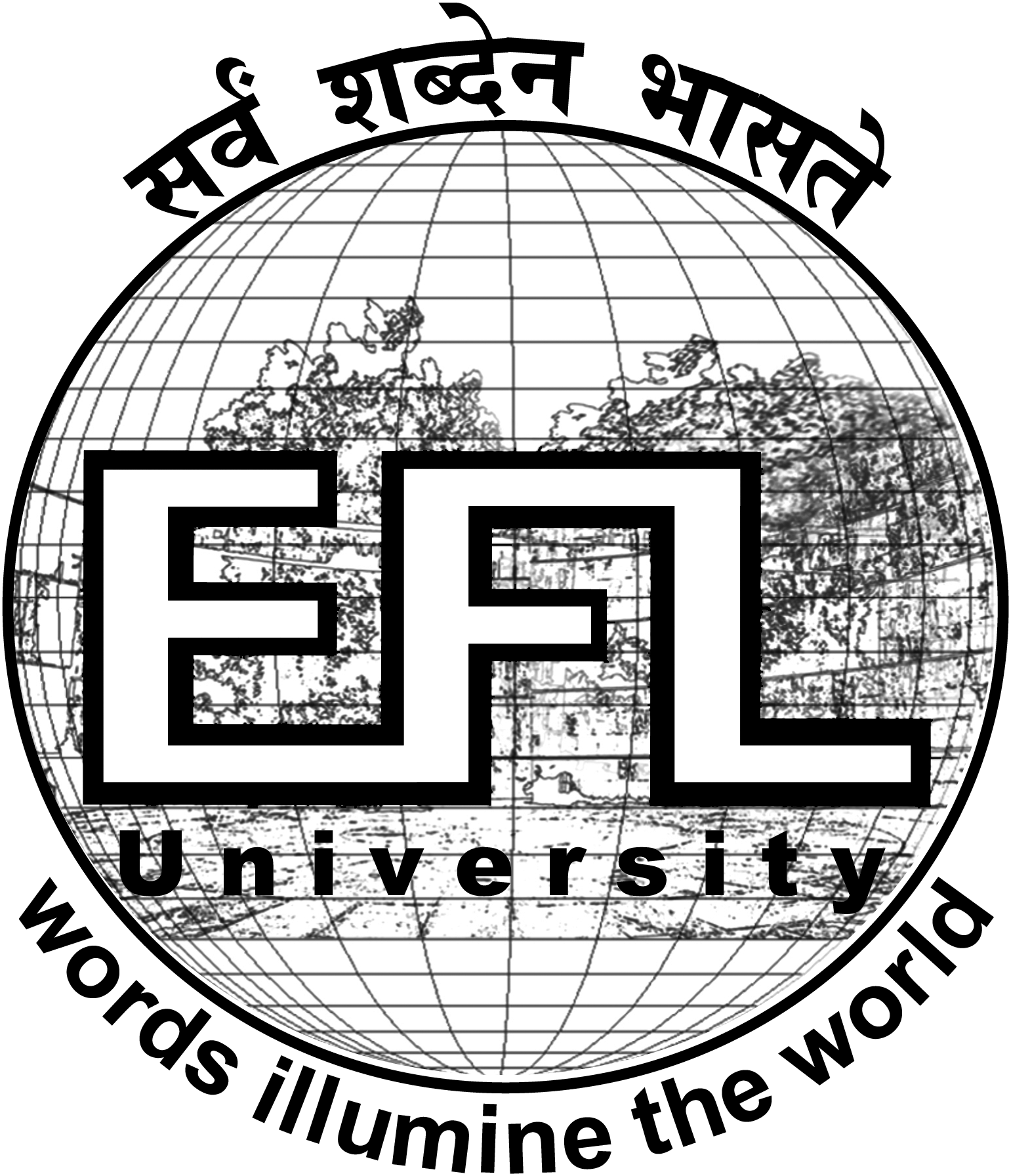 THE ENGLISH AND FOREIGN LANGUAGES UNIVERSITY(A Central University Established by an Act of Parliament)Tarnaka, Hyderabad - 500 007, IndiaPART – A: Personal and Academic Details2. Academic Record (Attach copies of supporting documents)Academic Distinctions, if any:(Attach copies of supporting documents)Present Post:(Attach copies of supporting documents)Record of Employment Experience (Teaching and Research): In chronological order starting with the most recent(Attach copies of supporting documents)Summary of ExperiencePost-Doctoral Experience: (Attach copies of supporting documents)PART – BInvolvement in the University/College students related activities / research activities:Assessment Criteria: Good – Involved in at least 3 activitiesSatisfactory – 1or 2 activitiesNot Satisfactory – Not involved / undertaken any of the activitiesNote: Number of activities can be within or across the broad categories of activities(Attach copies of supporting documents)PART – CCREDIT POINTS: Faculty of Languages/ Humanities/Arts/ Social Sciences/ Education and other related disciplines – 10 per paperThe Research score for research papers would be augmented as follows:Peer-reviewed or UGC-listed journals (Impact factor as per Thomson Reuters list)Paper in refereed journals without impact factor - 5 PointsPaper with impact factor less than 1 - 10 PointsPaper with impact factor between 1 and 2 - 15 PointsPaper with impact factor between 2 and 5 - 20 PointsPaper with impact factor between 5 and 10 - 25 PointsPaper with impact factor >10 - 30 PointsTwo authors: 70% of total value of publication for each authorMore than two authors: 70% of total value of publication for the First/Principal/Corresponding author and 30% of total value of publication for each of the joint authors.Joint Projects: Principal Investigator and Co-investigator would get 50% eachNote:Paper presented, if part of an edited book or proceeding can be claimed only once.For joint supervision of research students, the formula shall be 70% of the total score for Supervisor and Co-supervisor. Supervisor and Co-supervisor, both shall get 7 marks each.*For the purpose of calculating research score of the teacher, the combined research score from the categories under 5(b) i.e. Policy Document and 6 i.e. Invited lectures/Resource Person/Paper presentation shall have an upper capping of thirty percent of the total research score of the teacher concerned.The research score shall be from the minimum of three categories out of six categories.Research Papers in Peer-Reviewed/Referred/ UGC listed Journals (Attach copies of supporting documents)Publications (other than Research Papers):(a) Books Authored: International Publishers –12 credits, National Publishers –10 credits(Attach copies of supporting documents)Chapter/s in Edited Books:  05 credits for each chapter(Attach copies of supporting documents)Books Edited: International Publisher –10 credits, National Publisher–8 credits(Attach copies of supporting documents)Translation works in Indian and Foreign Languages (either the complete book or chapters in a book):  Chapter or Research Paper–03 credits, Complete book–08 credits (Attach copies of supporting documents)Creation of ICT mediated Teaching Learning pedagogy and content and development of new and innovative courses and curricula.Development of innovative pedagogy for courses:  05 credits.(Attach copies of supporting documents)Design of new curricula and courses: 02 per curricula/ course (Attach copies of supporting documents)Development of MOOCsDevelopment of a complete MOOC in 4 quadrants (4 credit course): – 20 credits           In case of MOOC less than 4 credits: – 05 credits.(Attach copies of supporting documents)MOOCs (developed in 4 quadrants) per module / lecture (Attach copies of supporting documents)Experience as content writer/subject matter expert for each module of MOOCs (at least one quadrant):  02 credits (Attach copies of supporting documents)Experience as Course Coordinator for MOOCs (4 credit course): – 08 credits              In case of MOOCs of lesser credits: – 02 credits(Attach copies of supporting documents)E-Content  E-Content developed in 4 quadrants for a complete course / e-book: – 12 credits (Attach copies of supporting documents)E- Content developed in 4 quadrants per module:  – 05 credits(Attach copies of supporting documents)Contribution to development of e-content module in complete course/paper/e-book (at least one quadrant): - 02 credits(Attach copies of supporting documents)Editor of e-content for complete course/paper/e-book: - 10 credits(Attach copies of supporting documents)(a) Research GuidancePh.D.—Degree Awarded 	– 10 credits per each degree awardedPh.D.—Thesis submitted  	– 05 credits per thesis submittedM.Phil./PG Dissertation	– 02 credits per degree awarded(Attach copies of supporting documents)(b) Research Projects Completed:More than 10 lakhs 	- 	10 creditsLess than 10 lakhs	- 	05 credits(Attach copies of supporting documents)(c)  Research Projects Ongoing:More than 10 lakhs 	- 	05 creditsLess than 10 lakhs 	- 	02 credits(Attach copies of supporting documents)(d) Experience in Project Consultancy Work: 03 credits(Attach copies of supporting documents) (a) Patents registered: International –10 credits, National –07 credits(Attach copies of supporting documents)(b) Policy documents submitted to any International body/organization like UNO/UNESCO/World Bank/International Monetary Fund etc. or Central Government or State Government:                                     International – 10    National – 7      State - 4(Attach copies of supporting documents)(c) Awards/ Fellowships received:   International – 07, National – 05(Attach copies of supporting documents)Delivering invited lectures/ acting as a Resource Person/ presenting papers in Seminars/ Conferences/ publishing full paper in Conference Proceedings in national and international Seminars/Conferences organized in India and abroad (Paper presented in Seminars/ Conferences and also published as full paper in Conference Proceedings will be counted only once): International (Abroad) –07 credits, International (within country) – 05 credits, National – 03 credits, State/ University – 02 credits(Attach copies of supporting documents)SUMMARY OF RESEARCH SCOREMinimum research score for Associate Professor is 75 as per UGC regulationsPART – DHave you undertaken any foreign travel for academic purposes? If yes, give details below:	(Attach copies of supporting documents)Membership in Professional Bodies:(Attach copies of supporting documents)Future Plans:(Please provide a brief outline in about 300 words how you will be able to contribute to the teaching and research of the department.)Have you ever been punished by your organisation / institution or convicted by a Court of Law or whether any trial is pending in any Court of Law? If yes, please furnish all the details.ANY OTHER RELEVANT INFORMATIONPlease give details of any other significant contributions, awards etc. which are not mentioned in this formNames and addresses of Two Referees:PART – EPlease indicate how you fulfill the qualifications prescribed in the UGC Regulations, 2018 for Associate Professor PART – FENDORSEMENT OF THE EMPLOYER (wherever applicable)Ref. No……………………………… …………			Date……………………………Ref. No……………………………… …………			Date……………………………Mr./Ms./Dr._____________________________________________________ is a permanent / temporary / adhoc / employee of the organisation holding the post of ______________, w.e.f.____ /___ /______ in the pay level/scale of Rs.________________________. He / She is presently drawing a pay of Rs.____________________ and a gross salary of Rs._____________________.Certified that the information given by the applicant in this application form has been verified and found to be correct with reference to her/his service records in this institution. The _____________________ Organization/Institute/University/College has no objection for his/her application being considered by The English and Foreign Languages University, Hyderabad. 3. Certified that no vigilance case is pending/contemplated against the applicant.Place:						                        Signature of the employer (with office seal)Date:						Name (in block letters) (As per SSC or equivalent Certificate) Father’s NameMother’s Name3.Marital Status3.Name of the spouse, if married4.Gender  (Please tick  the appropriate column)MaleFemaleOthersOthers5.Date of birth and ageIn figures:In figures:In figures:In figures:In figures:In figures:In figures:In figures:5.Date of birth and ageIn words: In words: In words: In words: In words: In words: In words: In words: 6.Category (SC/ST/ OBC/ EWS/ Differently-abled (PWD)/ Unreserved)7. If the candidate is a Person with Disability (PWD), please specify:Category of  PWD:_______________________________% of  disability (as certified): ____________________Category of  PWD:_______________________________% of  disability (as certified): ____________________Category of  PWD:_______________________________% of  disability (as certified): ____________________Category of  PWD:_______________________________% of  disability (as certified): ____________________Category of  PWD:_______________________________% of  disability (as certified): ____________________Category of  PWD:_______________________________% of  disability (as certified): ____________________Category of  PWD:_______________________________% of  disability (as certified): ____________________Category of  PWD:_______________________________% of  disability (as certified): ____________________7. Blindness or low vision:Category of  PWD:_______________________________% of  disability (as certified): ____________________Category of  PWD:_______________________________% of  disability (as certified): ____________________Category of  PWD:_______________________________% of  disability (as certified): ____________________Category of  PWD:_______________________________% of  disability (as certified): ____________________Category of  PWD:_______________________________% of  disability (as certified): ____________________Category of  PWD:_______________________________% of  disability (as certified): ____________________Category of  PWD:_______________________________% of  disability (as certified): ____________________Category of  PWD:_______________________________% of  disability (as certified): ____________________8.Religion9.Nationality 9.Nationality State of Domicile:State of Domicile:State of Domicile:State of Domicile:State of Domicile:State of Domicile:State of Domicile:State of Domicile:10.Permanent address with the PIN codeAddress: Mobile No._______________________Email   ________________________________Tel. No. (Residence):____________________________Address: Mobile No._______________________Email   ________________________________Tel. No. (Residence):____________________________Address: Mobile No._______________________Email   ________________________________Tel. No. (Residence):____________________________Address: Mobile No._______________________Email   ________________________________Tel. No. (Residence):____________________________Address: Mobile No._______________________Email   ________________________________Tel. No. (Residence):____________________________Address: Mobile No._______________________Email   ________________________________Tel. No. (Residence):____________________________Address: Mobile No._______________________Email   ________________________________Tel. No. (Residence):____________________________Address: Mobile No._______________________Email   ________________________________Tel. No. (Residence):____________________________11.Address for communication along with the PIN code Address:Mobile No._______________________Email      _________________________________Tel. No. (Residence):  ____________________________Address:Mobile No._______________________Email      _________________________________Tel. No. (Residence):  ____________________________Address:Mobile No._______________________Email      _________________________________Tel. No. (Residence):  ____________________________Address:Mobile No._______________________Email      _________________________________Tel. No. (Residence):  ____________________________Address:Mobile No._______________________Email      _________________________________Tel. No. (Residence):  ____________________________Address:Mobile No._______________________Email      _________________________________Tel. No. (Residence):  ____________________________Address:Mobile No._______________________Email      _________________________________Tel. No. (Residence):  ____________________________Address:Mobile No._______________________Email      _________________________________Tel. No. (Residence):  ____________________________QualificationsBoard/UniversitySubjects/ SpecializationYear of studyFrom-toYear of  passing /awardpercentage of marks, Class/Grades obtainedAny Distinction achievedSl. No. ofsupporting documentSSC or equivalentIntermediate equivalentUGPGM.Phil.M.Phil.Title of  dissertation:Title of  dissertation:Title of  dissertation:Title of  dissertation:Title of  dissertation:Title of  dissertation:Title of  dissertation:Ph.D.Ph.D.Title of  thesis:Title of  thesis:Title of  thesis:Title of  thesis:Title of  thesis:Title of  thesis:Title of  thesis:Any other Degrees/ DiplomasNETDate and year of qualification: Date and year of qualification: Date and year of qualification: Date and year of qualification: Date and year of qualification: Date and year of qualification: SLET/SETName of the test: SLET/SET (Tick appropriate one)Date and year of qualification: __________________Name of the State that conducted the test: ______________Name of the test: SLET/SET (Tick appropriate one)Date and year of qualification: __________________Name of the State that conducted the test: ______________Name of the test: SLET/SET (Tick appropriate one)Date and year of qualification: __________________Name of the State that conducted the test: ______________Name of the test: SLET/SET (Tick appropriate one)Date and year of qualification: __________________Name of the State that conducted the test: ______________Name of the test: SLET/SET (Tick appropriate one)Date and year of qualification: __________________Name of the State that conducted the test: ______________Name of the test: SLET/SET (Tick appropriate one)Date and year of qualification: __________________Name of the State that conducted the test: ______________Name of the Course/ ProgrammeAcademic distinction/s obtainedSl. No. of supporting documentsName of the present postName of the employerFrom – toScale of pay/ Basic pay/Pay bandNature of dutiesSl. No. of supporting documentsSl. No.Name of the employerPost held and Scale of pay/Grade pay/ Level of payNature of appointment – Regular/ Adhoc/ any otherPeriod of employmentPeriod of employmentNature of dutiesSl. No. supporting documentsSl. No.Name of the employerPost held and Scale of pay/Grade pay/ Level of payNature of appointment – Regular/ Adhoc/ any otherFrom - toTotal service in years, months and daysNature of dutiesSl. No. supporting documentsSl. No.Teaching ExperienceFrom - toTotalTotalSl. No.Teaching ExperienceFrom - toYearsMonthsi.Undergraduate levelii.Postgraduate levelResearch ExperienceResearch ExperienceResearch ExperienceResearch Experienceiii.Research experience other than the period spent for obtaining the M.Phil./Ph.D. degreeName of the University/ InstitutionTitle of the ProjectAgency from where the PDF was awardedTotal value of the awardPeriod of PDFFrom- To-Sl. No. of supporting documentActivityActivity performedSl. No. of supporting documentsAdministrative responsibilities such as Head, Chairperson/ Dean/ Director/          Coordinator/ Warden, etc.Examination and evaluation duties assigned by the college/ university or any other academic body/institutionStudent related co-curricular, extension and field-based activities such as student clubs, career counselling, study visits, student seminars and other events—cultural, sports, NCC, NSS and community servicesOrganising seminars/ conferences/ workshops, other academic activities in the university/college/institutionEvidence of guiding Ph.D. students actively Conducting minor or major research project sponsored by national or international agencies.At least one single or joint publication in peer- reviewed or UGC list of JournalsSl. No.Title of paperName of Journal with ISSN No.Volume, Issue No, Year, Page Nos.Whether the applicant is the main authorYes/ NoPeer-reviewed/ UGC listed Journal/ Indexed Journals/ Impact factor as per Thomson Reuters listCredit points (as claimed by the applicant)Verified score (for office use only)Sl. No. of supporting documentsTOTALTOTALTOTALTOTALTOTALTOTALSl. NoTitle of the bookAuthored/ Co-authoredName of the publisher. Indicate National or InternationalISBN No. and year of publicationCredit pointsVerified score (for office use only)Sl. No. of supporting documentsSl. NoTitle of the chapterTitle of the bookISBN No. and year of publicationCredit pointsVerified score (for office use only)Sl. No. of supporting documentsSl. NoTitleName of the Publisher (National/International)ISBN No. and year of publicationCredit pointsVerified score (for office use only)Sl. No. of supporting documentsSl. NoTitle of the book/chapterName of the publisher, ISBN No.& Year of publicationLanguagesLanguagesCredit pointsVerified score (for office use only)Sl. No. ofsupporting documentsSl. NoTitle of the book/chapterName of the publisher, ISBN No.& Year of publicationSourceTargetCredit pointsVerified score (for office use only)Sl. No. ofsupporting documentsInstitutionSubjectInnovative Pedagogy developedCredit PointsVerified Score (for office use only)Sl. No. ofsupporting documentsInstitutionSubjectNew curricula/courses developedCredit PointsVerified Score (for office use only)Sl. No. ofsupporting documentsInstitutionSubjectMOOC developedCredit PointsVerified Score (for office use only)Sl. No. ofsupporting documentsInstitutionSubjectModule / lectureof MOOCCredit PointsVerified Score (for office use only)Sl. No. ofsupporting documentsInstitutionSubjectContent writer/subject matter expertof MOOCNo. of Quadrants completedCredit PointsVerified Score (for office use only)Sl. No. ofsupporting documents     	InstitutionSubjectNo. of 4 credit courses coordinatedCredit PointsVerified Score (for office use only)Sl. No. ofsupporting documentsInstitutionSubjectE-content in 4 quadrants for a complete course/e-bookCredit PointsVerified Score (for office use only)Sl. No. ofsupporting documentsInstitutionSubjectE-content in 4 quadrants per ModuleCredit PointsVerified Score (for office use only)Sl. No. ofsupporting documentsInstitutionSubjectE-content module in complete course/ paper/ e-book (at least one quadrant)Credit PointsVerified Score (for office use only)Sl. No. ofsupporting documentsInstitutionSubjectName of the complete course/ paper/ e-bookCredit PointsVerified Score (for office use only)Sl. No. ofsupporting documentsName of the degreeAwarded(Title of the thesis/dissertation)Submitted (Title of the thesis/dissertation)Credit pointsVerified score (for office use only)Sl. No. of supporting documentsPh.D.M. PhilPG DissertationSl. NoTitle of the projectWhether major or minor projectFunding agencyFunding received/Total grantsRole performed:Investigator/ Co-investigator/ Project directorDate of commencement anddate of completionWhether outcome/ outputs sent to sponsoring Govt. agencyCredit pointsVerified score (for office use only)Sl. No. ofsupporting documentsSl. NoTitle of the projectFunding agencyFunding received/Total grants(Rs.)Role performed Investigator/ Co-investigator/ Project directorDate of sanctionCredit pointsVerified score (for office use only)Sl. No. of supporting documentsSl. NoTitle of the  Project ConsultancyAgencyNature of ConsultancyYear of commencementCredit pointsVerified score (for office use only)Sl. No. of supporting documentsSl. NoTitle  and description of the PatentRegistration No. and yearInternational/NationalCredit pointsVerified score (for office use only)Sl. No. of supporting documentsSl. NoName of AgencyTitle of the Policy DocumentInternational / National / StateYear of submissionCredit pointsVerified score (for office use only)Sl.No. of supporting documentsSl. NoTitle of the Award/FellowshipAgencyAmount in Rs.National/ InternationalYear of awardCredit pointsVerified score (for office use only)Sl. No. of supporting documentsSl. NoTitle of the seminar/conference and datesOrganizing agencyInvited lecture/Resource person/Keynote speaker/Paper presenter/Plenary speakerNational/ International (abroad)/ International (within country)/ State/UniversityCredit PointsVerified score (for office use only)Sl. No. of supporting documentsAs claimed by the applicantVerified score (for office use only)Research score from Sl. No. 1 to 5 (a) + 5(c) Research score for 5 (b) and 6Total Research Score from Sl. No 1 to 6Country/Countries visitedInstitution and datesYears of visitPurpose of visitSl. No. ofsupporting documentsSl. NoName of the Professional Body/ OrganisationSl. No. ofsupporting documentsSl. No.Details Name:Designation:Address:Mobile Email:Name:Designation:Address:Mobile Email:ABFill in the following substantiating your candidature for the postA Master‘s degree with 55% marks (or an equivalent grade in a point-scale wherever the grading system is followed) in a concerned/relevant/allied subject from an Indian university, or an equivalent degree from an accredited foreign universityA good academic record, with a Ph.D. Degree in the concerned/ allied/relevant disciplinesA minimum of eight years of experience of teaching and / or research in an academic/research position equivalent to that of Assistant Professor in a University, College or Accredited Research Institution/ industry with a minimum of 7 publications in the peer-reviewed or UGC-listed journals and a total research score of Seventy five (75) as per the criteria given in Table 2.i)ii)iii)      iv)